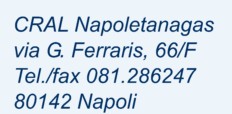 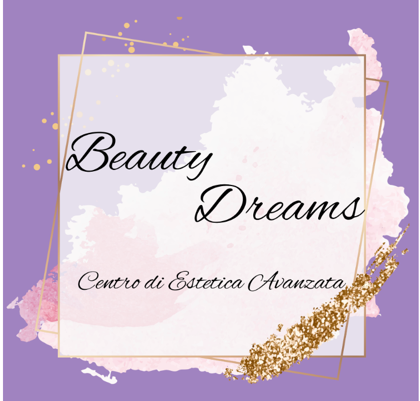 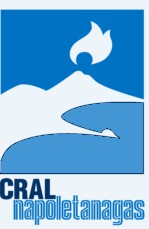 COMUNICATO N. 22/2022OGGETTO:	CONVENZIONE	CENTRO ESTETICO,Si porta a conoscenza di tutti i Soci interessati che è stato convenzionato il CENTRO ESTETICO:BEAUTY DREAMS di Ilaria De Pascale
VIA MARIANO SEMMOLA, 38 - 80131 NAPOLI
P.IVA 09990501216 TEL. 0813449449 - 3339043032
SITO WEB: www.beautydreams.it  EMAIL: info@beauty-dreams.it     Instagram: beautydreams_centroestetico

SCONTO PRATICATO AI SOCI CRAL NAPOLETANAGAS A PRESENTAZIONE TESSERA CRAL O CREDENZIALE CRAL:  -20% dai PREZZI LISTINO. (per ottenere lo sconto del 20% è obbligatorio esibire la tessera del cral o la credenziale cral, e non il tesserino aziendale).A TUTTI I SOCI CRAL IN REGOLA CON ISCRIZIONE 2022 CHE  USUFRUIRANNO (a partire dal mese di agosto e fino a dicembre 2022) DEI SERVIZI DEL CENTRO ESTETICO, PREVIA RICHIESTA DI CREDENZIALE CRAL O ESIBIZIONE DI TESSERINO CRAL,  NEL PERIODO NATALIZIO 2022 VERRANNO SORTEGGIATI I SEGUENTI PREMI (il centro provvederà a dare riscontro sull’effettuazione del servizio direttamente al cral;  iniziativa valida al raggiungimento di un minimo di adesioni utili per giustificare il sorteggio):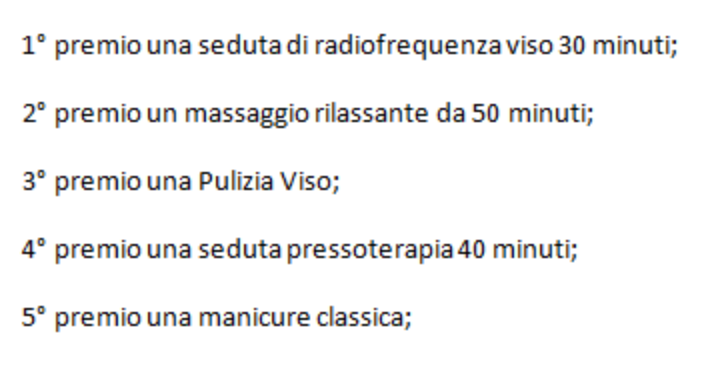 Napoli, 25/08/2022Il Presidente Oreste Schettino